新北市政府職業訓練中心110年金銀珠寶飾品加工丙級證照輔導班招生簡章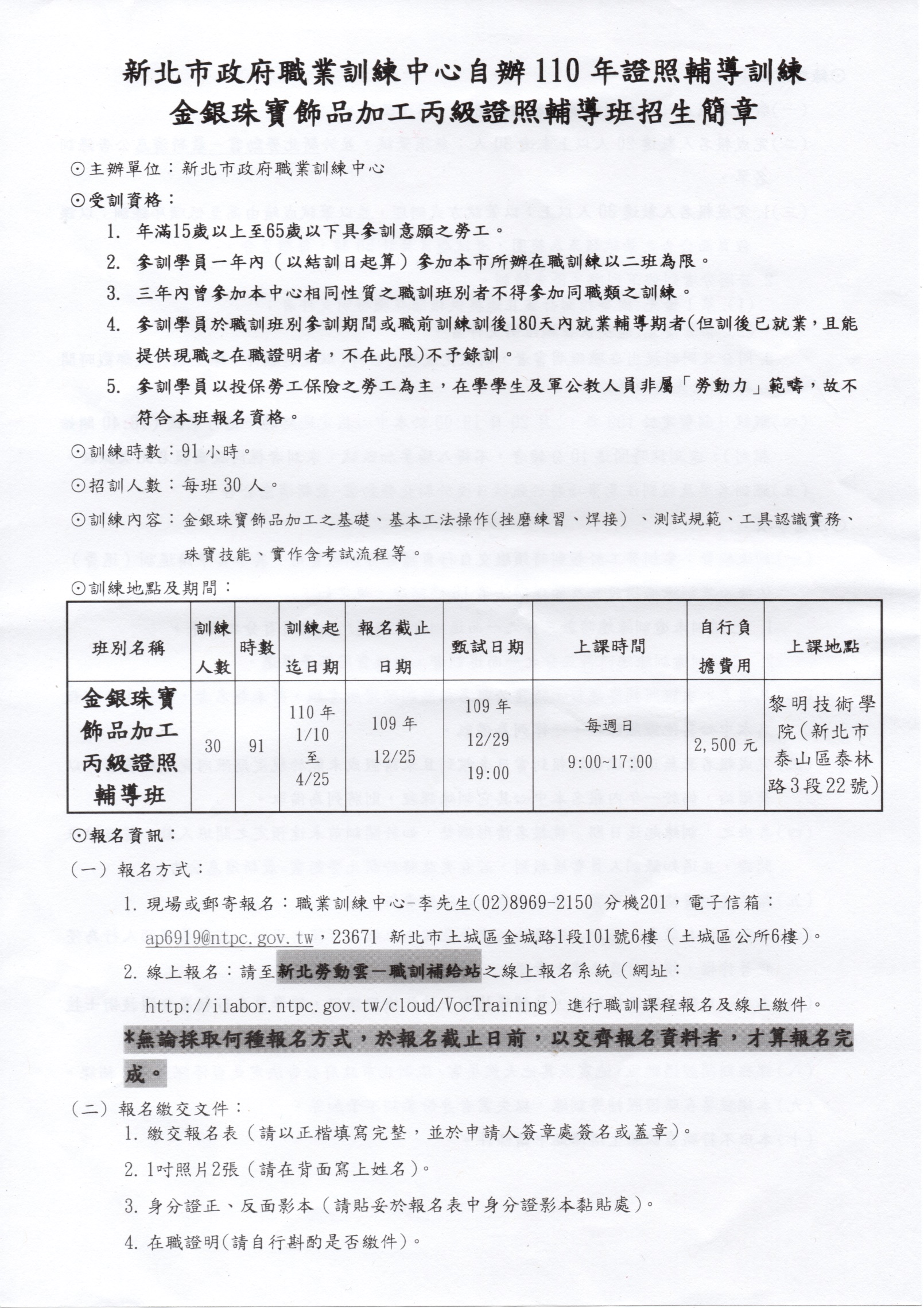 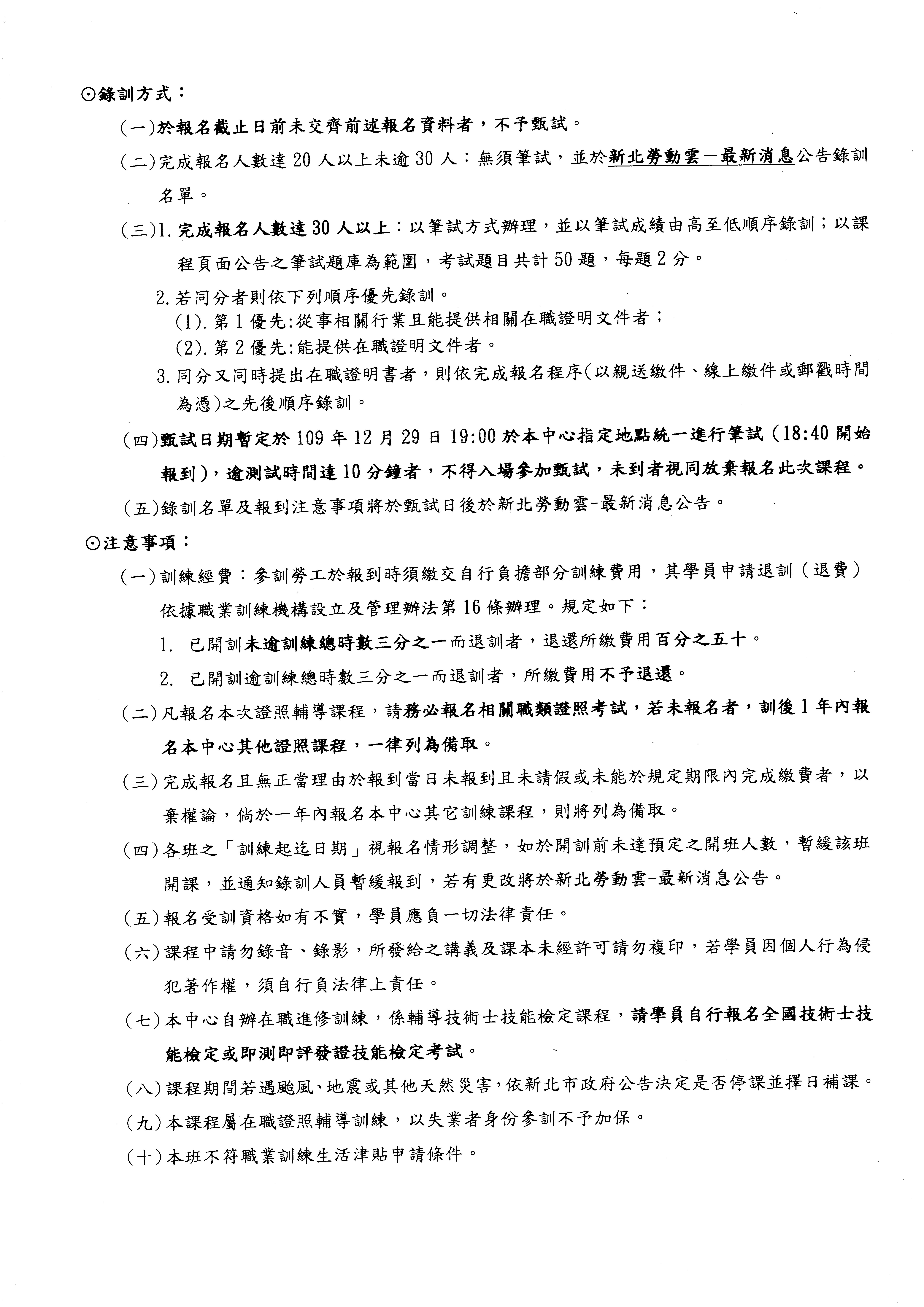 